П А М Я Т К Аперсоналу образовательной организациипри обнаружении предметов, в которых могутнаходиться взрывные устройстваВзрывные устройства, как правило, маскируются под обычные, подчас безобидные на вид предметы, например: под хозяйственную сумку, детскую игрушку, коробку из-под обуви. Следует помнить, что любой бесхозный предмет может оказаться замаскированным взрывным устройством и обезвреживать его должны специалисты.	При обнаружении бесхозного (подозрительного) предмета следует:Попытаться установить владельцев оставленного предмета, возможных свидетелей. Сообщить о его обнаружении руководству образовательной организации, в полицию тел. 02 (с мобильного телефона – 102), в единую дежурно-диспетчерскую службу тел. 112 или в ФСБ тел. 8(342) 239-39-39. Зафиксировать точное время обнаружения и данные лиц, его обнаруживших.До приезда сотрудников полиции организовать эвакуацию людей из здания.Указать местонахождение предмета прибывшим сотрудникам полиции и сообщить иную значимую информацию.Категорически запрещаетсяПрикасаться к предмету, пытаться разглядеть его содержимое.Перемещать предмет.Пользоваться вблизи предмета средствами радиосвязи (мобильными телефонами, рациями).ВНИМАНИЕ!Обезвреживание взрывоопасного предмета производитсятолько специалистами Росгвардии и ФСБ.Особенности проведения эвакуации1. Эвакуацию людей осуществлять через ближайшие выходы (запасные выходы), находящиеся с противоположной стороны от места обнаружения подозрительного предмета. В отдельных случаях эвакуация может быть организована через окна первых этажей здания. 2. Не тратить время на разговоры, сбор вещей и одевание. 3. Место для сбора после эвакуации должно быть выбрано на достаточном удалении от образовательной организации (в зависимости от величины предмета и места его обнаружения, не менее 100 м).4. Предусматривать в планах эвакуации возможность размещения эвакуированных в зданиях близлежащих организаций (домов) в холодное время года и при неблагоприятных погодных условиях. С указанными организациями рекомендуется заключить договор (соглашение) или иметь план взаимодействия.8.4. Рекомендуемые зоны эвакуации и оцепления при обнаружении взрывного устройства или предмета, похожего на взрывное устройство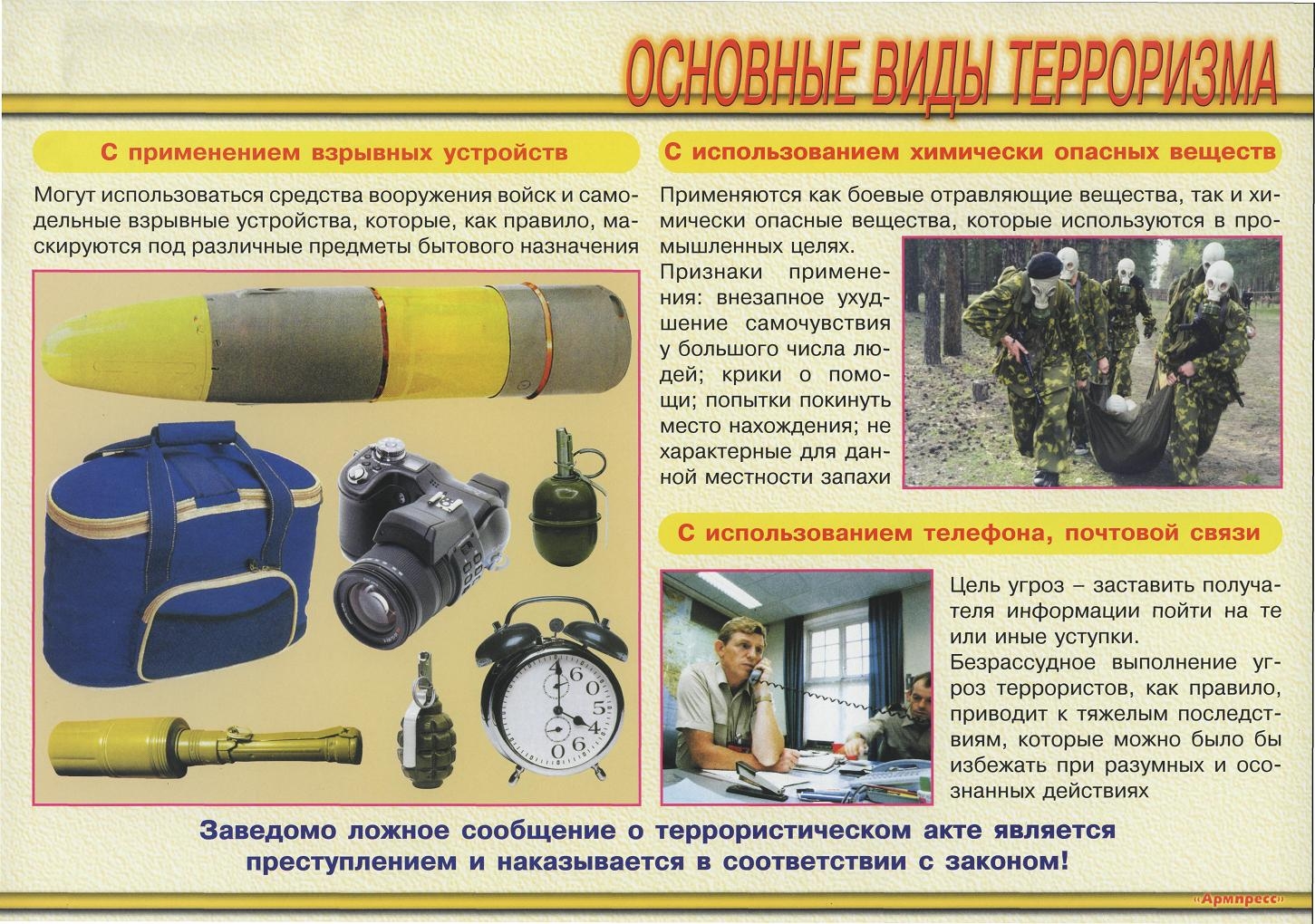 1.Граната РГД-5не менее 2.Граната Ф-1не менее 3.Тротиловая шашка массой 4.Тротиловая шашка массой 5.Пивная банка 0,33 литра6.Мина МОН-507.Чемодан (кейс)8.Дорожный чемодан9.Автомобиль типа “Жигули”10.Автомобиль типа “Волга”11.Микроавтобус12.Грузовая автомашина (фургон)